First Aid quiz 26, answersSeizures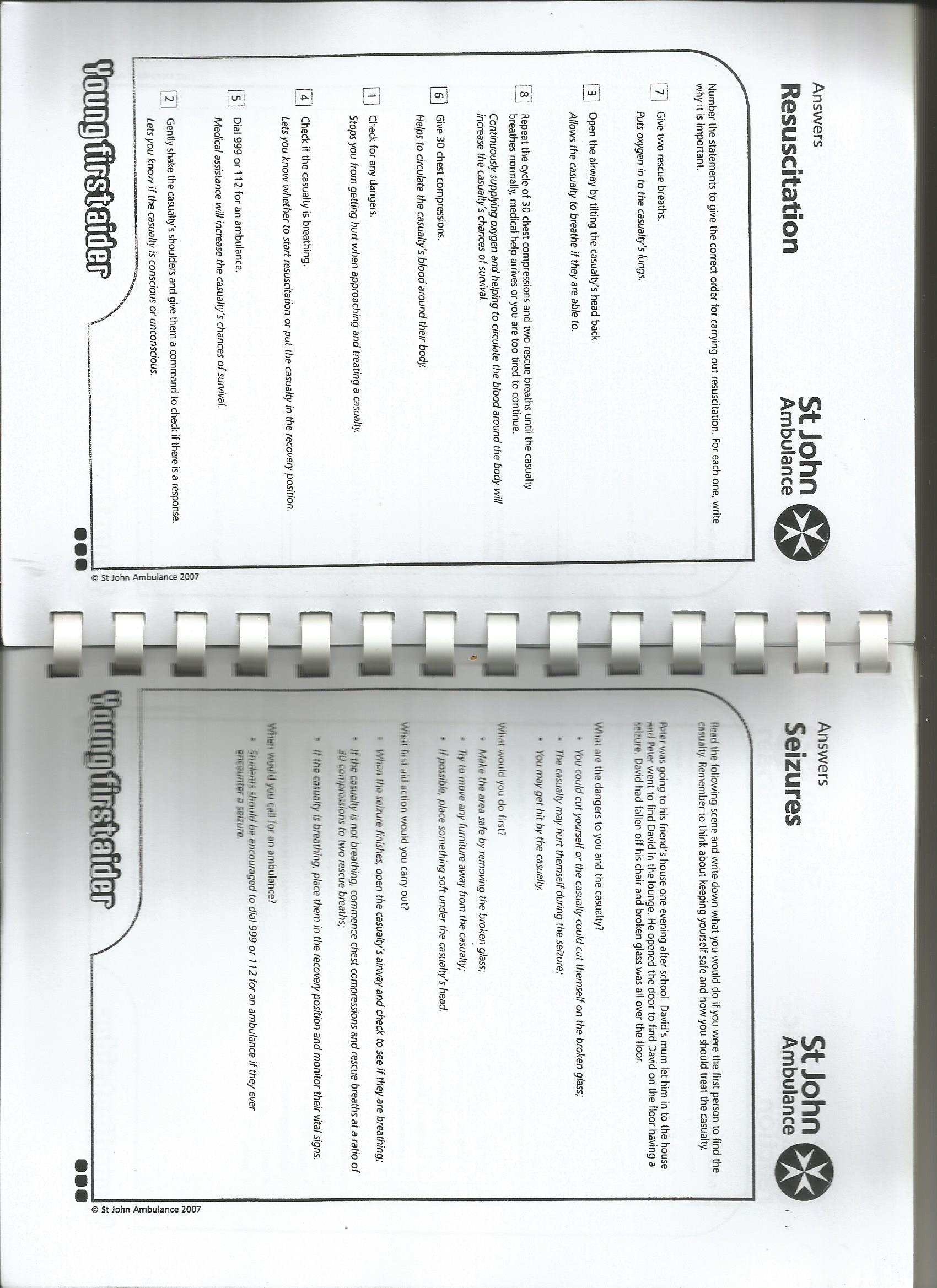 What sort of problems can lead to a seizure?Epilepsy(n.b. in one class an epileptic student could bring on a seizure when she wanted attention.  She got told off by me and promised not to do it again!  In another class an epileptic student knew when she was going to have a seizure and would ask to lie down.  In another school, primary, the students had done a first aid course and were wanting to try it out.  They were most disappointed when an epileptic student automatically fell into recovery position, he was used to having fits and sorting himself out!  Elsewhere a student suffered from ‘petit mal’, a minor seizure where he just went blank, he had to take his tablets and had to be allowed home to get them if they were forgotten.  We were sometimes dubious when he asked to go home, but we could not question it, his father was the head of the technical school!)